GGJ CONSULTANTS AGED CARE RESOURCES LICENSE AGREEMENT(Effective @ 20 March 2024)GGJ CONSULTANTS AGED CARE RESOURCES – MARCH 2024For: the strengthened Aged Care Quality Standards Ph: Les 0407 197 992GGJ CONSULTANTS AGED CARE RESOURCES – MARCH 2024For: the strengthened Aged Care Quality Standards Ph: Les 0407 197 992GGJ CONSULTANTS AGED CARE RESOURCES – MARCH 2024For: the strengthened Aged Care Quality Standards Ph: Les 0407 197 992GGJ CONSULTANTS AGED CARE RESOURCES – MARCH 2024For: the strengthened Aged Care Quality Standards Ph: Les 0407 197 992GGJ CONSULTANTS AGED CARE RESOURCES – MARCH 2024For: the strengthened Aged Care Quality Standards Ph: Les 0407 197 992ResourceDETAILSQTYCOST(GST Ex.)TOTAL1.   2024 EXAMPLE POLICIES AND PROCEDURES – HOME CARE 1.   2024 EXAMPLE POLICIES AND PROCEDURES – HOME CARE 1.   2024 EXAMPLE POLICIES AND PROCEDURES – HOME CARE 1.   2024 EXAMPLE POLICIES AND PROCEDURES – HOME CARE 1.   2024 EXAMPLE POLICIES AND PROCEDURES – HOME CARE Example Policies and Procedures and Forms for Home CareHome Care: License for one outletSelect:  CHSP     HCP     Both – (Click right side of box)$4,500.00Example Policies and Procedures and Forms for Home CareLicense for additional outlets (RACF Numbers)$150.00Example Policies and Procedures and Forms for Home CareAnnual Support Subscription – Updates for Policies and Procedures (NOT State legislation)*$750.00Example Policies and Procedures and Forms for Home CareSupport fee per additional outlet$100.002.   2024 EXAMPLE POLICIES AND PROCEDURES MANUAL – RESIDENTIAL CARE2.   2024 EXAMPLE POLICIES AND PROCEDURES MANUAL – RESIDENTIAL CARE2.   2024 EXAMPLE POLICIES AND PROCEDURES MANUAL – RESIDENTIAL CARE2.   2024 EXAMPLE POLICIES AND PROCEDURES MANUAL – RESIDENTIAL CARE2.   2024 EXAMPLE POLICIES AND PROCEDURES MANUAL – RESIDENTIAL CAREExample Policies and Procedures and Forms for Residential Care Residential Care: License for one outlet $7,000.00Example Policies and Procedures and Forms for Residential Care License for additional outlets (RACF Numbers)$250.00Example Policies and Procedures and Forms for Residential Care Annual Support Subscription – Updates for Policies and Procedures (NOT State legislation)*$900.00Example Policies and Procedures and Forms for Residential Care Support fee per additional outlet$150.003.   2024 EXAMPLE POLICIES AND PROCEDURES MANUAL – INTEGRATED HOME CARE AND RESIDENTIAL CARE3.   2024 EXAMPLE POLICIES AND PROCEDURES MANUAL – INTEGRATED HOME CARE AND RESIDENTIAL CARE3.   2024 EXAMPLE POLICIES AND PROCEDURES MANUAL – INTEGRATED HOME CARE AND RESIDENTIAL CARE3.   2024 EXAMPLE POLICIES AND PROCEDURES MANUAL – INTEGRATED HOME CARE AND RESIDENTIAL CARE3.   2024 EXAMPLE POLICIES AND PROCEDURES MANUAL – INTEGRATED HOME CARE AND RESIDENTIAL CAREExample Policies and Procedures and Forms for Integrated Home Care and Residential CareIntegrated Home Care and Residential Care: License for one outlet. For Home Care Select:  CHSP     HCP     Both (Click right side of box)$9000.00Example Policies and Procedures and Forms for Integrated Home Care and Residential CareLicense for additional outlets (RACF Numbers)$250.00Example Policies and Procedures and Forms for Integrated Home Care and Residential CareAnnual Support Subscription – Updates for Policies and Procedures (NOT State legislation)*$1200.00Example Policies and Procedures and Forms for Integrated Home Care and Residential CareSupport fee per additional outlet$150.004.   ADDITIONAL CUSTOMISATION SERVICES FOR EXAMPLE POLICIES AND PROCEDURES MANUALS4.   ADDITIONAL CUSTOMISATION SERVICES FOR EXAMPLE POLICIES AND PROCEDURES MANUALS4.   ADDITIONAL CUSTOMISATION SERVICES FOR EXAMPLE POLICIES AND PROCEDURES MANUALS4.   ADDITIONAL CUSTOMISATION SERVICES FOR EXAMPLE POLICIES AND PROCEDURES MANUALS4.   ADDITIONAL CUSTOMISATION SERVICES FOR EXAMPLE POLICIES AND PROCEDURES MANUALSCustomisation Options for the Policies and ProceduresInclusion of your logo and service name in the P&P and forms$600.00Customisation Options for the Policies and ProceduresChange legislation references in the Policies and Procedures toyour State or Territory (Not required for WA - is the default.) (Forms not included)$900.00Customisation Options for the Policies and ProceduresUpdates to State legislation (2 per year. Includes WA) $375.00 Pa6.   2024 AUDIT AND SURVEY TOOLS: (Requires Microsoft Word and Excel 2007 or newer)6.   2024 AUDIT AND SURVEY TOOLS: (Requires Microsoft Word and Excel 2007 or newer)6.   2024 AUDIT AND SURVEY TOOLS: (Requires Microsoft Word and Excel 2007 or newer)6.   2024 AUDIT AND SURVEY TOOLS: (Requires Microsoft Word and Excel 2007 or newer)6.   2024 AUDIT AND SURVEY TOOLS: (Requires Microsoft Word and Excel 2007 or newer)Audit and Survey Tools for Home CareLicense for one outlet$900.00Audit and Survey Tools for Home CareLicense for additional outlets$100.00 eachAudit and Survey Tools for Residential CareLicense for one outlet$1,100.00Audit and Survey Tools for Residential CareLicense for additional outlets$100.00 eachAudit and Survey Tools for integrated serviceLicense for one outlet$1,300.00Audit and Survey Tools for integrated serviceLicense for additional outlets$100.00 each7.   2024 NDIS ADD-ON: Inclusion of the NDIS Standards requirements in the Aged Care Policies and Procedures7.   2024 NDIS ADD-ON: Inclusion of the NDIS Standards requirements in the Aged Care Policies and Procedures7.   2024 NDIS ADD-ON: Inclusion of the NDIS Standards requirements in the Aged Care Policies and Procedures7.   2024 NDIS ADD-ON: Inclusion of the NDIS Standards requirements in the Aged Care Policies and Procedures7.   2024 NDIS ADD-ON: Inclusion of the NDIS Standards requirements in the Aged Care Policies and ProceduresCovers Module 1 of NDIS Standards License covers multiple outlets. The Add-on applies to Home Care and Residential Care$3,250.00 8. SERVICE AGREEMENTS 8. SERVICE AGREEMENTS 8. SERVICE AGREEMENTS 8. SERVICE AGREEMENTS 8. SERVICE AGREEMENTS Service Agreement for Home or Residential CareWe recommend the Service Agreement from James Underwood and Associates (Isabelle 07 3229 8955)Total Ex GST $Total Ex GST $Total Ex GST $Total Ex GST $TOTAL INCLUDING GSTTOTAL INCLUDING GSTTOTAL INCLUDING GSTTOTAL INCLUDING GST*Note: If support is not purchased at the time of purchasing your P&P and you wish to purchase it in the future you will need to pay for any periods where payment was not made to receive the updates for those periods.  Subscribers also receive our Planning Spreadsheet.*Note: If support is not purchased at the time of purchasing your P&P and you wish to purchase it in the future you will need to pay for any periods where payment was not made to receive the updates for those periods.  Subscribers also receive our Planning Spreadsheet.*Note: If support is not purchased at the time of purchasing your P&P and you wish to purchase it in the future you will need to pay for any periods where payment was not made to receive the updates for those periods.  Subscribers also receive our Planning Spreadsheet.*Note: If support is not purchased at the time of purchasing your P&P and you wish to purchase it in the future you will need to pay for any periods where payment was not made to receive the updates for those periods.  Subscribers also receive our Planning Spreadsheet.*Note: If support is not purchased at the time of purchasing your P&P and you wish to purchase it in the future you will need to pay for any periods where payment was not made to receive the updates for those periods.  Subscribers also receive our Planning Spreadsheet.Organisation: Organisation: (Required)ACN/ABN:  OrInc. Assoc. No: Street Address: Street Address: (Required)ACN/ABN:  OrInc. Assoc. No: Please Indicate: 	     Approved Provider           CHSP Service Provider only           Consultant           FranchiseePlease Indicate: 	     Approved Provider           CHSP Service Provider only           Consultant           FranchiseePlease Indicate: 	     Approved Provider           CHSP Service Provider only           Consultant           FranchiseePlease Indicate: 	   ☐  Association  ☐  Company Limited by Guarantee  ☐  Aboriginal Corporation  ☐  Pty Ltd Company   ☐  LGAPlease Indicate: 	   ☐  Association  ☐  Company Limited by Guarantee  ☐  Aboriginal Corporation  ☐  Pty Ltd Company   ☐  LGAPlease Indicate: 	   ☐  Association  ☐  Company Limited by Guarantee  ☐  Aboriginal Corporation  ☐  Pty Ltd Company   ☐  LGAContact – Policies and Procedures: Position: Position: Email: Ph: Ph: Contact - Invoices: Position: Position: Email: Ph: Ph: EFT: Gevers Goddard-Jones P/L:   	NAB Fremantle	BSB:  086 217	ACCOUNT NO: 54 300 6476EFT: Gevers Goddard-Jones P/L:   	NAB Fremantle	BSB:  086 217	ACCOUNT NO: 54 300 6476EFT: Gevers Goddard-Jones P/L:   	NAB Fremantle	BSB:  086 217	ACCOUNT NO: 54 300 6476ACCEPTANCE OF LICENSE TERMS AND CONDITIONSACCEPTANCE OF LICENSE TERMS AND CONDITIONSACCEPTANCE OF LICENSE TERMS AND CONDITIONS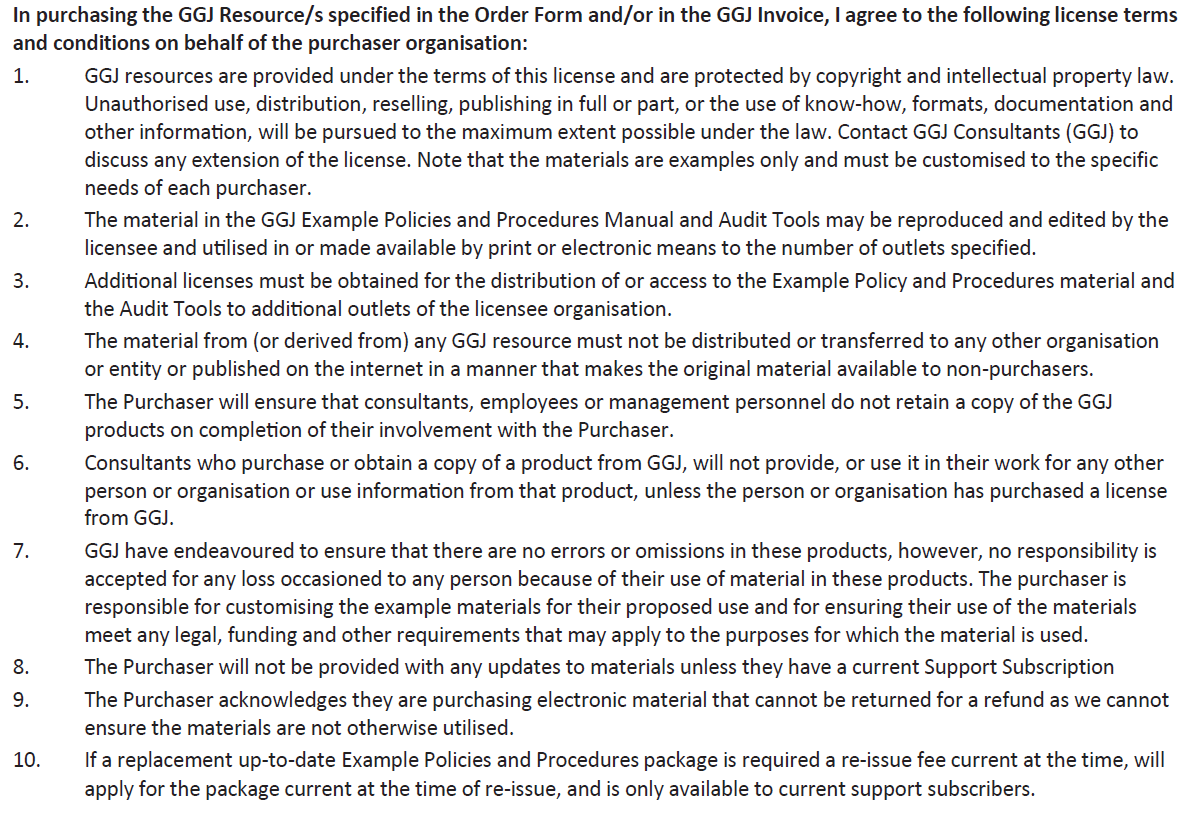 Your Name: Position: Position: Signature: Date:  Date:  © 2014-2024 Gevers Goddard Jones Pty Ltd T/A GGJ Consultants ABN: 44 100 066 957GGJ CONSULTANTS:   0407 197 992   LES@GGJ.COM.AU     WWW.GGJ.COM.AUPO Box 543 North Fremantle WA 6159 | 31 Tuckfield St Fremantle WA 6160© 2014-2024 Gevers Goddard Jones Pty Ltd T/A GGJ Consultants ABN: 44 100 066 957GGJ CONSULTANTS:   0407 197 992   LES@GGJ.COM.AU     WWW.GGJ.COM.AUPO Box 543 North Fremantle WA 6159 | 31 Tuckfield St Fremantle WA 6160© 2014-2024 Gevers Goddard Jones Pty Ltd T/A GGJ Consultants ABN: 44 100 066 957GGJ CONSULTANTS:   0407 197 992   LES@GGJ.COM.AU     WWW.GGJ.COM.AUPO Box 543 North Fremantle WA 6159 | 31 Tuckfield St Fremantle WA 6160